Find the amount that should be set aside today to yield the desired future amount. Future amount needed, $7000, interest rate, 12%, compounding., Semiannually, investment time, two years. (Use chart below) Dewey Sykes plans to open a business and four years when he retires. How much must he invest today to have $10000 when he retires if the bank pays 2% annually, compounded quarterly? (use chart below)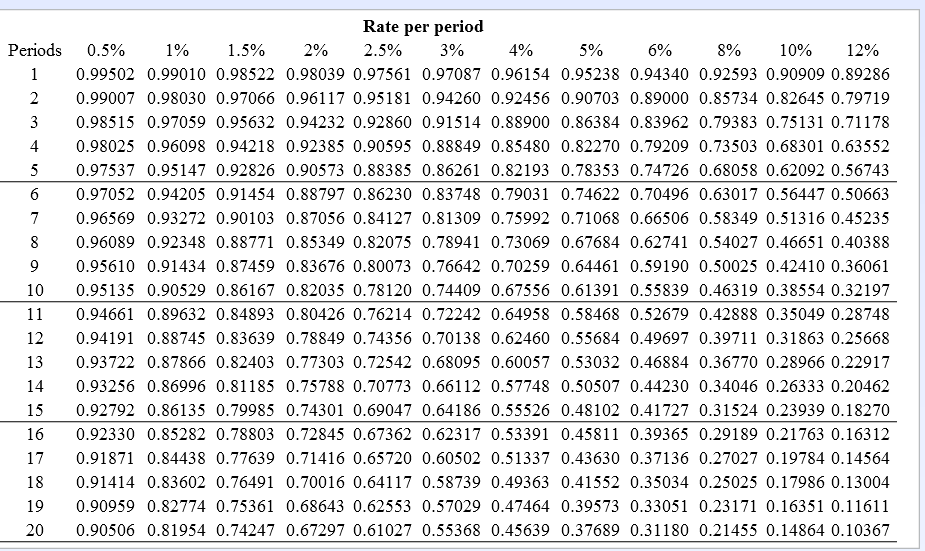 